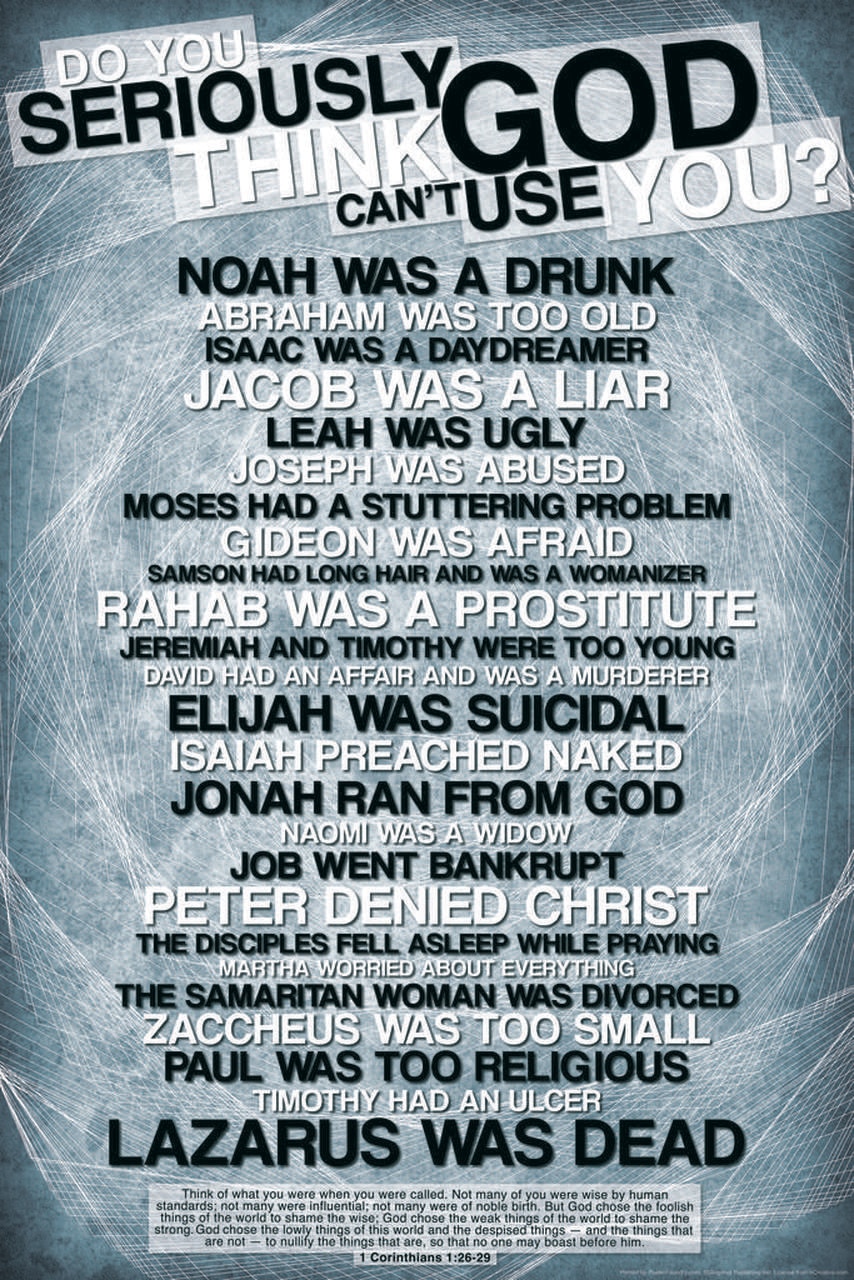 Tror du, helt seriøst, at Gud ikke kan bruge dig?Noa var en drankerAbraham var for gammelIsak var en dagdrømmerJakob var en løgnerLea var grimJosef blev misbrugtMoses stammedeGideon var bangeSamson havde langt hår og var en skørtejægerRahab var prostitueretJeremias og Timotheus var for ungeDavid havde en affære og var en morderElias havde selvmordstankerEsajas prædikede nøgenJonas løb væk fra GudNaomi var en enkeJob gik bakerotPeter fornægtede JesusDisciplene faldt i søvn imens de badMarta var bekymret for altingDen Samaritanske kvinde var skiltZakæus var for lillePaulus var for religiøsTimotheus havde mavesårLazarus var dødFor tænk på, brødre, hvordan det var med jer selv, da I blev kaldet: I var ikke mange vise i verdslig forstand, ikke mange mægtige, ikke mange fornemme.  Men det, som er dårskab i verden, udvalgte Gud for at gøre de vise til skamme, og det, som er svagt i verden, udvalgte Gud for at gøre det stærke til skamme, og det, som verden ser ned på, og som ringeagtes, det, som ingenting er, udvalgte Gud for at gøre det, som er noget, til ingenting, for at ingen skal have noget at være stolt af over for Gud. 1 Kor 1,26-29